BS Radiology 4th SemesterCourse Title:Conventional radiological procedures and clinical practiceName: Muhammad SohailId:	 14829	Q1: A patient came with complaint of difficulty in swallowing; which imaging procedure is best for its diagnosis and what are the standard protocols for this procedure?   Ans. 	Barium meal standard protocols or indication.	Symptom of vemiting.	Upper abdominal mass.GIT heamorrhage.Gastric or duodenal ost rution.Malignancies.Patient preparation.Pr is adrise no on the day of examination becouse it ten gastric melility.It should be that then is no cotraindication to the agent.Suspocaion of Aspiration large bowel obstrution.Q2: Explain the different positions used to take films for barium meal.                     Ans: 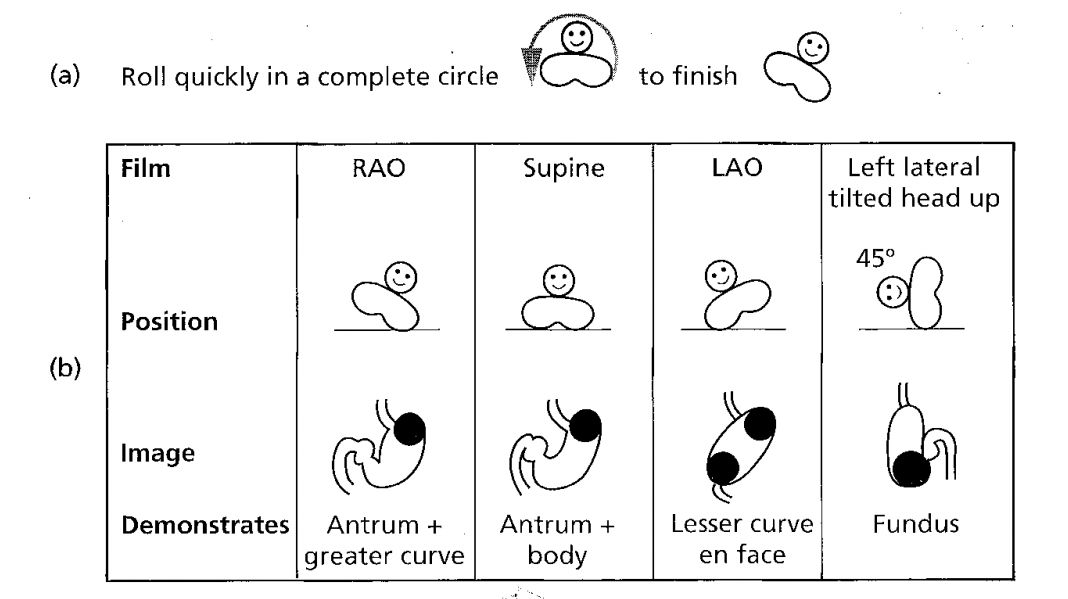 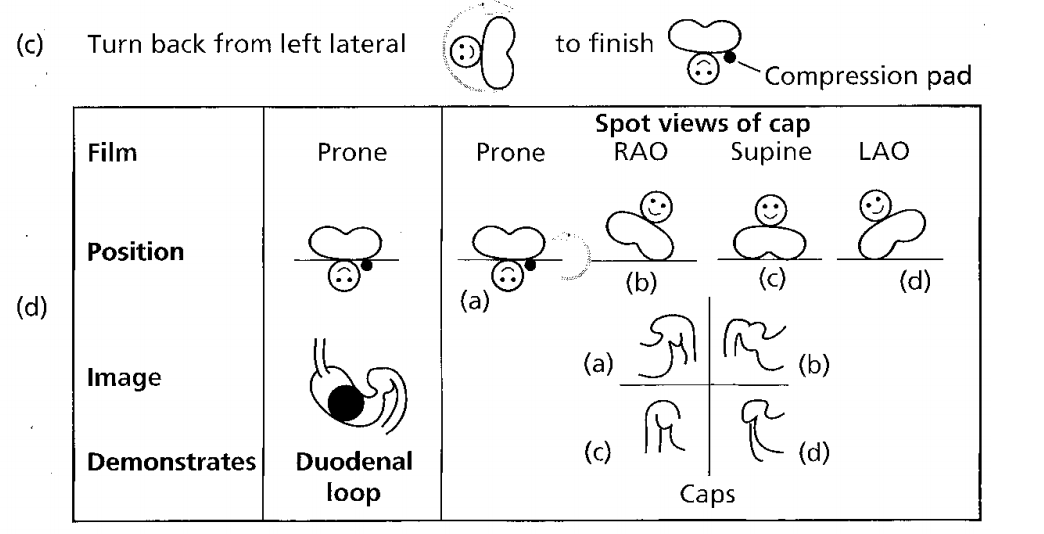 Q3: Write the general classification of contrast agents used in conventional radiological procedures also explain each classification.  Ans:CLASSIFICATION OF CONTRAST MEDIA                                        X- RAY & CT	  	   ULTRASOUND		            MRI	Positive CM 					Negative CM ( water, air, co2)	Non water soluble BaSo4				Iodomated CM	Oily/non water soluble IODINATED CM		water soluble iodinated CM	Hepatic excretion Iopanoic acid 			      Renal excretion	High osmolar 					low osmolar	Ionic monomers	Ionic dimers       non ionic monomers           non ionic dimers